First Mennonite Church of ChristianOrganist – Hazel Voth, Worship leader – Pat KrehbielFebruary 6, 2022Gathering and PraisingPrelude WelcomeMorning Prayer*Hymn – “We Sing to You O, God”			             VT #80Announcements Call to WorshipLeader:  Open our ears;People:  to hear your word.Leader:  Open our eyes;People:  to see your presence.Leader:  Open our arms;People:  to the embrace of community.Leader:  Open our minds;People:  to the beauty of truth.Leader:  Open our hears;People:  to the joy of new life.Scripture – Luke 5:1-11Special Music –“Summoned by the God Who made Us”        VT #1 Offering   (put your offering in the plate at the back of the church)Offertory PrayerReceiving God’s WordSermon–“Do Not be Afraid”		  	       Pastor Pete EmeryHymn – “My Shepherd will Supply My Need”	           VT #640Sharing with One AnotherSharing Joys and Prayer RequestsPrayer of the Church  Going in God’s Name*Hymn – “I Love to Tell the Story”			           VT #761*Benediction Postlude*Those who are able are invited to stand  Pastor Pete EmeryPastor Pete’s email:  fmcc.pastorpete@gmail.comPastor Pete’s Cell Phone:  785-577-1447Pastor’s office Hours:  Monday-Friday 9:00am-3:00 pmStudy Phone 620-345-8766Church Secretary:  Lurline WiensLurline’s phone number:  620-345-6657Lurline’s email:  fmcc.secretary1@gmail.comOffice hours:  Tues. 1:00-4:30PM, Thurs-Fri. 8:30AM-11:30amChurch Phone:  620-345-2546Church Website:  www.fmccmoundridge.org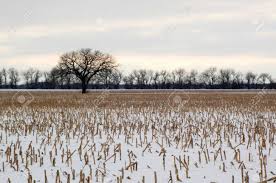 First Mennonite Church of ChristianMoundridge, KSA welcoming Community of Christians for PeaceFebruary 6, 2022OpportunitiesToday:  9:30 Sunday School  	10:30 Worship ServiceFebruary 9:  Worship Team, 9:30 amFebruary 13:  Education Sunday at West Zion, 10:30 am, pot luck dinner to followFebruary 18:  Community Blood Drive, 12:00-6:00 pmFebruary 20:  Speaker – Kurt HorstFebruary 23:  Deacons, 1:30 pm	           Church Board, 7:30 pmSunday, February 13:  Church Service at West Zion If you have come to help me, you are wasting your time.  But if you came because your liberation is bound up with mine, then let us work together.                                                        - Australian aborigine womanAnnouncementsStarting in February, Special Music on the first Sunday of each month will be a new song taken from the Voices Together Hymnal.  This is to try and teach us some of the songs we don’t know in our new hymnal.  If you have a song you would like to learn, please let Bev Hasan, Gin Niehage, Caryl Tieszen or Lurline Wiens know and we will be happy to try and teach it to the congregation.Education Sunday, February 13, at West Zion, church service starts at 10:30 am. The Woven and Open Road groups from Bethel College will perform and Dr. Joseph Manickam, President of Hesston College, will be the speaker. Bring a favorite dish to share in a potluck after church.There is a National Blood Crisis and you have the opportunity to help out at the Community Blood Drive on Feb 18 from 12:00 noon to 6:00 PM.  It will be held at the West Zion  Mennonite Church in Moundridge.  For an appointment call 1-800-733-2767 or visit www.redcrossblood.org and use "Moundridge" for the sponsor code.  If you have any questions, call Denise Stucky at 620-386-0112 or send an email to hdstucky@mtelco.net. WANTED for the Kansas MCC Sale General Auction:  Cars, Trucks, Tractors, Motorcycles, Campers, etc.   Call Jerry Toews, 620-367-8257, for details and pickup NOW so we have time to get them cleaned up and ready for the sale in April.  ALL proceeds go to MCC.  We usually get GOOD prices for your donations.  Help make a difference in the lives of those struggling around the world through MCC.  Thank you!Hearing Assistance: We now have hearing assistance devices available to anyone who needs assistance.  If you would like to use one of these devices, please ask Randy or Ferd or another usher, and they will help you get set up so you can hear the whole service.Just a reminder:  there is adult Sunday School meeting in First Perk at 9:30 am Sunday mornings.  Dwight Goering and Gordon Goering take turns leading this Sunday School class.  Come and join the discussion.Bethel CollegeNow in the Regier Gallery in Luyken Fine Arts Center at Bethel College – Ernest Vincent Wood III, “Redefining,” through Feb. 24. Gallery hours: Mon.-Fri., 9 am-4 pm. Tues., Feb. 8 – Bethel College Organ Recital Series presents Dr. David Pickering of Kansas State University, 7 pm, Administration Building chapel, featuring works by Vierne, J.S. Bach and Mendelssohn. Current Bethel COVID protocols require masking indoors regardless of vaccination status.Fri., Feb. 11 – Guest recital with Bethel College Professor Emeritus of Music Don Kehrberg, oboe, English horn and tenor, with Tate Addis, piano, and Kevin Kehrberg, bass guitar, 7 pm, Administration Building chapel. Current Bethel COVID protocols require masking indoors regardless of vaccination status.Sat., Feb. 19 – Grand opening of Kauffman Museum’s 125th-anniversary exhibit, “The Magic of Things.” Come-and-go, 2:30-4:30 pm, with remarks by lead curator Reinhild K. Janzen at 3 p.m. Current Bethel COVID protocols require masking indoors regardless of vaccination status.MCC Central States Annual Meeting will take place virtually on Saturday, February 26 from 1-2:30 pm CST. Please email tinaschrag@mcc.org for a link to the Zoom meeting.